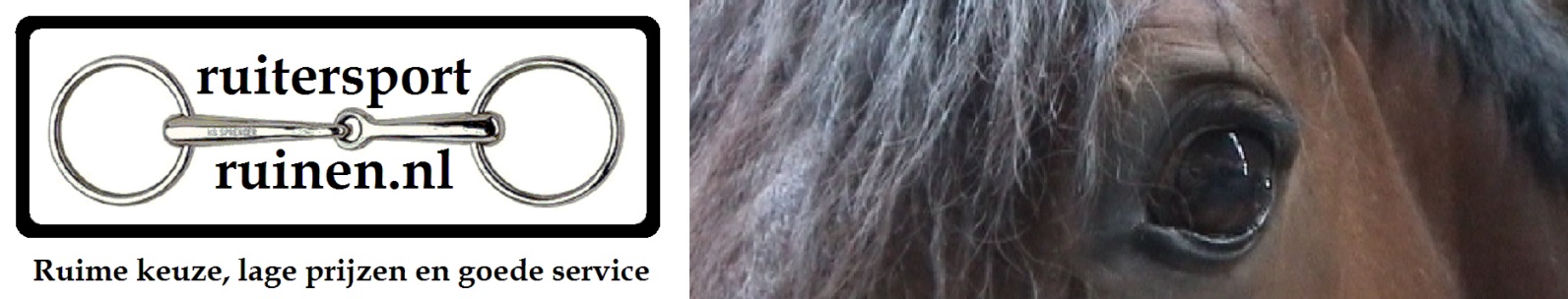 Retour formulier  RUITERSPORTRUINEN.NLRetouradres:V.O.F. Ruitersportruinen.nlJan Wierengaweg 47963 CP RuinenUw gegevens:Naam:Bestel-/factuurnummer:Aantal artikelen: Reden van retour:**Beschadigd/defect artikel geleverd **Artikel voldoet niet aan de verwachting: **Verkeerde levering ontvangen **Anders nl:*Gewenste vervolgactie:**Vervang artikel**Aankoopbedrag terugstorten opIBAN bankreknr: LET OPU kunt hier alleen voor in aanmerking komen indien wij de goederen binnen 14 dagen ontvangen U bent zelf verantwoordelijk voor de retourzending. Bewaar de Track & Trace code of het verzendbewijsVoor eventuele vragen verzoeken wij een email te sturen via het contact info@ruitersportruinen.nl